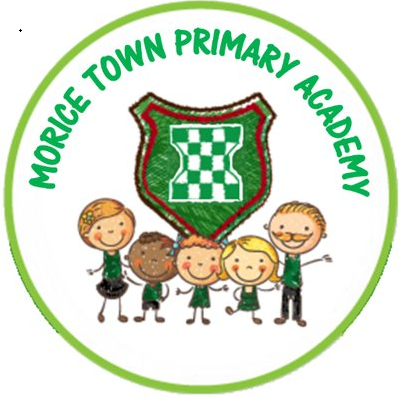 Learning Support Website Links to use at Home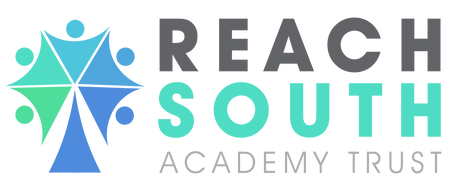 A Variety of Different Subjects NASA https://www.jpl.nasa.gov/edu/teach (all ages) Bring the wonder of space to your home. Explore our universe of science, technology, engineering and math activities and resources.Top Marks https://www.topmarks.co.uk (all ages, no sign up) we include the best educational websites on our site, saving you time in trawling the web and providing children with safe access to high quality, safe, fun and engaging games and activities.Curriculum Visionshttps://www.curriculumvisions.com/ (Reception, KS1 and KS2. Username: march20 Password: home)Education Quizzeshttps://www.educationquizzes.com/ks2 (KS1, KS2, no sign up) Education quizzes provides students with home-based support for their schoolwork when using phones, tablets, desktops and laptop computers. The 3,000+ online quizzes are written by teachers to help children remember and revise what they are learning in class.Hungry Little Mindhttps://hungrylittleminds.campaign.gov.uk/ (Nursery, Reception and Pre-school) Simple, fun activities for kids, from newborn to five.BBC Bitesizehttps://www.bbc.com/bitesize/learn (All ages, no sign up) Bitesize is the BBC’s free online study support resource for school-age students in the United Kingdom. Over the coming days and weeks they’ll be changing to bring you daily content to help you with children’s education and wellbeing.Crickwebhttps://www.crickweb.co.uk (All ages, no sign up) Online educational learning games and activities for all ages.CBeebieshttps://www.bbc.co.uk/cbeebies (EYFS, KS1, no sign up) CBeebies helps pre=schoolers learn whilst they play fun games, watch clips, sing songs and make things with their favourite CBeebies characters and shows.Learn English Kidshttps://learnenglishkids.britishcouncil.org/en/ (All ages, no sign up) Learn English Kids is brought to you by the British Council, the world’s English teaching experts. We have lots of free online games, songs, stories and activities.ICT Gameshttps://www.ictgames.com (All ages, no sign up) Free educational Maths and English games.Circle Time Funhttps://circlefuntime.com/ (Pre-School, Reception and KS1) Kids classes from home. Watch on-demand or participate live. Learn and bond with your 0-6 year old. Follow and interact with an expert instructor.Paignton Zoohttps://www.paigntonzoo.org.uk/education-clubs/wild-at-home-educationactivities (KS1 and KS2) Join us here as our amazing team of zoo educators will be uploading a whole host of fun, engaging resources and activities almost daily, enabling you to continue to educate and occupy your children for the coming weeks.BBC Learninghttps://www.bbc.co.uk/learning/coursesearch/ (KS2) Learning Resources for adults, children, parents and teachers: find online courses, video clips, educational games and revision activities.Khan Academyhttps://khanacademy.org.uk (All ages, free sign up) We’re a non-profit organisation with the mission to provide a free, world-class education for anyone, anywhere.Twinklhttps://twinkl.co.uk (All ages, currently free to sign up with the code UKTWINKLHELPS) Instant access to interactive activities and resources.TED Edhttps://ed.ted.com/ (KS2) Discover hundreds of animated lessons.Toy Theaterhttps://toytheater.com/ (All ages) Make learning a blast! Toy Theater is chock full of interactive online art, reading and math games for kids.Mr DeMaiohttps://www.youtube.com/MrDemaio7 (KS1, KS2, no sign up) Mr. Demaio offers a new, fun and hilarious way to learn. Follow Mr Demaio as he teachers you an assortment of things ranging from multiplication to the planets in our solar system.Subject Specific WebsitesMathsTimes Tables Rock Starshttps://ttrockstars.com/ (KS1, KS2 – All children have a login) Times Tables Rock Stars is a carefully sequences programme of daily times tables practise.Numberblockshttps://www.youtube.com/channel/UCPlwvN0w4qFSP1FllALB92w (Reception) We are Numberblocks! Little blocks with big ideas, having a ton of number fun. Learn how to add, subtract and count the fun and educational way!My Mathshttps://admin-oupform.edcowebsites.co.uk/mm/request-a-primary-mymathsfree-trial/form?region=uk&_ga=2.133712012.34820920.1584369786-64416819.1530729460 (KS1 and KS2, free to sign up until September) MyMaths is here to help you with resources and assessment tools to support children’s learning, whether that’s at school or at home.The National Centre for Excellence in the Teaching of Mathematics (NCETM) https://www.ncetm.org.uk/resources (all ages, no sign up)Times Tableshttps://www.timestables.co.uk/ (KS1, KS2, no sign up) At timestables.co.uk you can easily practise all of your times tables.ReadingVookshttps://www.vooks.com/parent-resources (All ages, currently free to sign up) A kid-safe, ad-free streaming library of read-aloud animated storybooks.Teach Your Monster to Readhttps://www.teachyourmonstertoread.com/ (Reception, KS1, children who need a little more help with reading – currently free to sign up to) The ground-breaking game that makes learning to read fun!Epic!https://getepic.com/ (All ages, currently free to sign up) Instantly access 35,000 of the best books, learning videos, quizzes and more.CBeebies Radio Beditme Storieshttps://bbc.co.uk/cbeebies/curations/radio-cbeebies-radio-bedtime-stories (Pre-school, Reception, KS1) Shh! Let your little listener drift off to sleep with these bedtime favourites.Audiblehttps://stories.audible.com/discovery (All ages, free and no sign up) For as long as schools are closed, we’re open. Kids can instantly stream an incredible collection of stories, including titles across six different languages, that will help them continue dreaming, learning, and just being kids.The World of David Walliamshttps://worldofdavidwalliams.com/schoolzone/ (All ages, free) If you’re looking for some exciting activities to keep boredom at bay, then you’ve definitely come to the right place! Take a look at the treasure trove of fantastic activities, all inspired by David Walliams’ tremendous tales.British Libraryhttps://www.bl.uk/childrens-books (All ages) Explore centuries of stories, poems and illustrations with Discovering Children’s Books. For children, teachers and book-lovers of all ages.Plymouth Librarieshttps://www.plymouth.gov.uk/libraries/ebooksandaudiobooks You can use your library card to download eBooks and eAudiobooks. If you have a tablet or smartphone, download the Libby App from the App Store or Play Store. You can borrow up to eight titles at a time for a maximum of three-weeks; titles can be borrowed again if nobody else is waiting for them.Phonics/SpellingRead Write Inc. Phonics Lessons at Home https://www.youtube.com/channel/UCo7fbLgY2oA_cFCIg9GdxtQ?fbclid=IwAR2zPh6YahiI_f OxLD_ikMQES-EWj_l_6L8MYTCYYUYMBv-1DePkw5_7—E (Reception, KS1) Three short, daily Speed Sound lessons for children to watch at home.Phonics Play https://www.phonicsplay.co.uk (All ages, Username: march20 Password: home) Phonics Play is a site packed with interactive phonics games, phonics planning, assessment ideas and many teaching ideas and resources to help children to learn to hear phonemes, recognise graphemes and develop the blending and segmenting skills that are vital for learning to read and spell.Mr Thorne’s Phonicshttps://www.youtube.com/channel/UC7sW4j8p7k9D_qRRMUsGqyw (All ages, no sign up) Over 600 videos from the educator who is teaching how to read using phonics, grammar, spelling and punctuation! Chosen as the #1 website to make your child smarter by the Times!PEPE Lessons with Joe Wickshttps://www.youtube.com/thebodycoachtv (All ages, no sign up) Starting Monday 23rd March, I’m going to be hosting a free workout aimed at kids LIVE on my YouTube channel.Just Dancehttps://www.youtube.com/channel/UChIjW4BWKLqpojTrS_tX0mg (All ages, no sign up) Gather your friends and family and Just Dance like nobody’s watching with Just Dance 2020!BBC Super Movershttps://www.bbc.co.uk/sport/football/supermovers (All ages, no sign up) Super Movers is helping children across the UK to get physically active with curriculum linked videos.Kidz Bophttps://kidsbop.co.uk/ (All ages, no sign up) KIDZ BOP is the #1 music brand for kids in the U.S., and our YouTube channel is THE place to watch exclusive KIDZ BOP Kids interviews, behind the scenes footage, videos of our talented KIDZ BOP Kids singing and dancing, and official KIDZ BOP music videos!Sport Englandhttps://www.sportengland.org.uk/news/how-to-stay-active-while-youre-home (All ages, no sign up) We’ve compiled some of the most useful tips on how you can get active when you’re at home, if you’re well enough.Tekkerz Kidhttps://www.youtube.com/watch?v=vnfg1u7tX5o (All ages) Football skills for beginners.NHS Live Wellhttps://www.nhs.uk/live-well/exercise/10-minute-workouts (All ages) 10-minute workouts.Cosmic Kids Yoga https://www.youtube.com/user/CosmicKidsYoga (All ages) Yoga, mindfulness and relaxation designed especially for kids aged 3+, used in schools and homes all over the world.LanguagesDuolignohttps://www.duolingo.com (All ages, no sign up) The world’s best way to learn a language. With our free mobile app or web and a few minutes a day, everyone can Duolingo. Learn 30+ languages online with bite-size lessons based on science.Kidslingohttps://www.kidslingo.co.uk/ (All ages) Kidslingo is dedicated to providing fun French and Spanish language classes to young kids, using song, dance, games and drama to inspire our young learners.ScienceMystery Sciencehttps://mysteryscience.com/ (All ages, currently free to sign up) Mystery Science offers open-and-go lessons that inspire kids to love science. The hook, visuals, and activity have all been prepared for you.National Geographic Kidshttps://www.natgeokids.com/uk/ (KS1, KS2) Find amazing facts about animals, science, history and geography, along with fun competitions, games and more.BBC Bitesize KS2 Sciencehttps://www.bbc.co.uk/bitesize/subjects/z2pfb9a (KS2, no sign up) Learning resources for children, parents and teachers organised by topics.Crash Course Kidshttps://youtube.com/user/crashcoursekids?app=desktop (All ages) This bi-weekly show from the producers of Crash Course is all about science. We’ll look at Earth, Habitats, Space, Chemical Reactions, Engineering, and much more with host Sabrina Cruz. So, join us every Tuesday and Thursday for new uploads.The Kid Should See Thishttps://thekidshouldseethis.com/ (All ages, no sign up) The Kid Should See This: Educational videos for curious kids of all ages, a free resource for parents and teacher. Science, art, nature, animals and more.Science Museumhttps://learning-resources.sciencemuseums.org.uk/ The site brings together resources from our Museums, including activities, games and videos. Discover activities to support a range of curriculum topics for use in the classroom, in museum galleries and beyond.GeographyGoogle Earthhttps://www.google.co.uk/intl/en_uk/earth/ Grab the helm and go on an adventure in Google Earth.World Geography Gameshttps://world-geography-games.com/world.html (All ages, no sign up) Learn the capital cities of all of the countries on Earth! Brain-engaging geography games to test your knowledge: learn countries of the world, capitals, flags, US States, continents, island, oceans and much more with entertaining world map games.HistoryBBC Bitesize KS1 Historyhttps://www.bbc.co.uk/bitesize/subjects/zkgmhyc (KS1) KS1 History learning materials for the National Curriculum from BBC Bitesize, with guides, videos, activities and quizzes.BBC Bitesize KS2 Historyhttps://www.bbc.co.uk/bitesize/subjects/zcw76sg (KS2) KS2 History learning materials for the National Curriculum from BBC Bitesize with guides, videos, activities and quizzes.The British Museumhttps://britishmuseum.withgoogle.com/ The Rosetta Stone and Egyptian mummies are just a couple of things that you’re able to see on a virtual tour of the museum.History Associationhttps://www.history.org.uk/primary/categories/7/news/3815/primaryresources-to-support-you-during-covid-19 (KS1 and KS2) British History Online is the digital library containing some of the core printed primary and secondary sources for the medieval and modern history of the British Isles.ComputingBlockly Gameshttps://blockly.games/ (All ages, no sign up) A series of educational games that teach programming. It is designed for children who have not had prior experience with computer programming.IDEAhttps://idea.org.uk/ (All ages, free sign up) Through our series of online challenges, you can win career-enhancing badges, unlock new opportunities and, ultimately, gain industry-recognised Awards that help you stand out from the crowd.Scratchhttps://scratch.mit.edu (All ages, free sign up) With Scratch, you can program your own interactive stories, games, and animations – and share your creations with others in the online community.MusicOut of the Arkhttps://www.outoftheark.co.uk/ (All Ages) Home of the best-loved singing resources for primary schools.BBC Bring the Noisehttps://www.bbc.co.uk/teach/bring-the-noise (All Ages) Free primary school music, songs and resources for teachers, pupils and parents.BBC School Radiohttps://www.bbc.co.uk/teach/school-radio/primary-music-ks1--ks2-index/z6762sg (All Ages) Primary Music takes a cross-curricular approach, with music objectives explored in relation to popular infant topics or related areas of the curriculum.RENATREhttps://www.natre.org.uk/about-natre/free-resources-for-you-and-your-pupils/ (All Ages) To help during this difficult time, RE Today is supporting NATRE by providing ALL teachers with resources which they can use and share with parents to support with home learning.Mental Health and WellbeingChildlinehttps://childline.org.uk/kids (KS1, KS2, no sign up) Free, private and confidential. We’re here to listen to you and support you. However you’re feeling, there’s lots of fun things to make and do here. Make art, play games and watch videos.Go Noodlehttps://www.gonoodle.com (All ages, free to sign up) Go Noodle engages 14 million kids every month with movement and mindfulness videos created by child development experts. Available for free at home and everywhere kids are!Young Mindshttps://youngminds.org.uk/ (KS2, free sign up) We’re leading the fight for a future where all young minds are supported and empowered, whatever the challenges. We’re here to make sure they get the best possible mental health support and have the resilience to overcome life’s difficulties.Headspacehttps://www.headspace.com/covid-19 (For adults and children) To help support you through this time of crisis, we’re offering some meditations you can listen to anytime. These are part of a larger collections in the Headspace app – free for everyone – called Weathering the Storm. It includes meditations, sleep, and movement exercises to help you out, however you’re feeling.Family Fun WebsitesDrawing with Illustrator Mo Willems https://www.youtube.com/watch?v=RmzjCPQv3y8&list=PL14hRqd0PELGbKihHuTqx_pbvCLq GbOkF&index=5Paington Zoohttps://www.paingtonzoo.org.uk/360vt/start.html Virtual tour of the zoo. https://www.paigntonzoo.org.uk/explore/webcams Webcams of different animals. There is much more to explore on their website, including videos.Edinburgh Zoohttps://www.edinburghzoo.org.uk/webcams/panda-cam/ Live webcams of the animals.Monterey Bay Aquarium (USA)https://www.montereybayaquarium.org/animals/live-cams Live web cams of the animals.San Diego Zoo (USA)https://zoo.sandiegozoo.org./live-cams Live web cams of the animals.The Great Indoors with Scouts UKhttps://www.scouts.org.uk/the-great-indoors While we normally love the great outdoors, we’ve pulled together some inspired indoor activity ideas (if we do say so ourselves). Keep your kids learning new skills and having fun (and avoid hearing ‘I’m bored’ every 30 seconds) all in #TheGreatIndoors.Non-Screen Activities to Do at Home https://medium.com/pobble/simple-and-fun-nonscreen-activities-that-children-can-do-at-home-115543cb3b9c Simple and fun activities that children can do at home that don’t involve looking at screens.Soapbox Children’s Theatrehttps://en-gb.facebook.com/pages/category/PerformanceArt-Theatre/Soapbox-Childrens-Theatre-862006107167875/ Story time broadcasts from the little theatre that’s based in Devonport ParkSmithsonian National Museum of National History (USA)https://naturalhistory2.si.edu/vt3/NMNH/ Move at your own pace through the 360-degree room-by-room tour of every exhibit in the museum.Royal Air For Virtual Tourshttps://www.rafmuseum.org.uk/london/things-to-see-and-do/virtual-tours.aspx Get an idea of what it’s like to visit RAF Museum London by taking a virtual tour of our collections and exhibit in the museum.Walt Disney World Virtual Tourshttps://www.visitorlando.com/en/things-to-do-virtual-tours/walt-disney-world-resort Virtual tours you can take including Magical Kingdom, Animal Kingdom, and Epcot, just to name a few.Legoland Florida Resort Virtual Tours https://www.legoland.dk/en/accommodation/hotellegoland/virtual-tour/ The Great Lego Race and Miniland USA are just two of the attractions you can check out in a virtual tour of the park.Royal Opera Househttps://www.youtube.com/royaloperahouse We're offering a schedule of free broadcasts and live content that audiences can access for free anywhere, anytime across the globe:Peter and the Wolf, The Royal Ballet, 2010 – 27 March 2020, 7pm GMTAcis and Galatea, The Royal Opera, 2009 – 3 April 2020, 7pm BSTCosì fan tutte, The Royal Opera, 2010 – 10 April 2020, 7pm BSTThe Metamorphosis, The Royal Ballet, 2013 – 17 April 2020, 7pm BSTSinging Handshttps://www.youtube.com/user/SingingHandsUK Come and join us on the Singing Hands YouTube channel to learn more about how to sign with Makaton for users of all ages! We have everything from nursery rhymes, stories and games through to pop songs for older learners!The Great Wall of China Virtual Tourhttps://www.thechinaguide.com/destination/great-wallof-china 